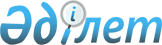 2019 жылға арналған Саран қаласы бойынша мектепке дейінгі тәрбиелеу мен оқытуға мемлекеттік білім беру тапсырысын, ата-аналар төлемінің мөлшерін бекіту туралы
					
			Мерзімі біткен
			
			
		
					Қарағанды облысы Саран қаласының әкімдігінің 2019 жылғы 18 ақпандағы № 08/01 қаулысы. Қарағанды облысының Әділет департаментінде 2019 жылғы 22 ақпанда № 5201 болып тіркелді. Мерзімі өткендіктен қолданыс тоқтатылды
      "Білім туралы" Қазақстан Республикасының 2007 жылғы 27 шілдедегі Заңының 6-бабы 4-тармағының 8-1) тармақшасына, "Қазақстан Республикасындағы жергілікті мемлекеттік басқару және өзін-өзі басқару туралы" Қазақстан Республикасының 2001 жылғы 23 қаңтардағы Заңының 31, 37-баптарына сәйкес, Саран қаласының әкімдігі ҚАУЛЫ ЕТЕДІ:
      1. Жергілікті бюджет қаражаты есебінен қаржыландырылатын, Саран қаласының мектепке дейінгі мекемелерінде мектепке дейінгі тәрбиелеу мен оқытуға 2019 жылға арналған мемлекеттік білім беру тапсырысы, ата-аналар төлемінің мөлшері осы қаулының қосымшасына сәйкес бекітілсін.
      2. Осы қаулының орындалуын бақылау Саран қаласы әкімінің орынбасары Ералы Серикович Оспановқа жүктелсін. 
      3. Осы қаулы оны алғашқы ресми жарияланған күнінен бастап күнтізбелік он күн өткен соң қолданысқа енгізіледі. Жергілікті бюджет қаражаты есебінен қаржыландырылатын, Саран қаласының мектепке дейінгі мекемелерінде мектепке дейінгі тәрбиелеу мен оқытуға 2019 жылға арналған мемлекеттік білім беру тапсырысын, ата-аналар төлемінің мөлшерін бекіту туралы
					© 2012. Қазақстан Республикасы Әділет министрлігінің «Қазақстан Республикасының Заңнама және құқықтық ақпарат институты» ШЖҚ РМК
				
      Саран қаласының әкімі

Е. Темирханов
Саран қаласы әкімдігінің
2019 жылғы "___" ______
№ ___ қаулысына қосымша
№ 
Мектепке дейінгі тәрбие және оқыту ұйымдарының атауы
Мектепке дейінгі тәрбие және оқыту ұйымдарын-дағы тәрбиелену-шілер саны
Бір тәрбиеленушіге бір айға жұмсалатын шығындардың орташа құны (теңге)
Бір тәрбиеленушіге бір айға жұмсалатын шығындардың орташа құны (теңге)
Мектепке дейінгі білім беру ұйымдардағы ата-ананың бір айлық төлемақы мөлшері 
№ 
Мектепке дейінгі тәрбие және оқыту ұйымдарының атауы
Мектепке дейінгі тәрбие және оқыту ұйымдарын-дағы тәрбиелену-шілер саны
Мемлекеттік
Жеке меншік
Мектепке дейінгі білім беру ұйымдардағы ата-ананың бір айлық төлемақы мөлшері 
1
"Саран қаласы әкімдігінің, "Саран қаласының білім бөлімі" мемлекеттік мекемесінің "Колокольчик" бөбекжайы" коммуналдық мемлекеттік қазыналық кәсіпорны
255
19432 
0
1 жас 5 ай-3 жас 8900 теңге
3-6 жас-10200 теңге
2
"Саран қаласы әкімдігінің, "Саран қаласының білім бөлімі" мемлекеттік мекемесінің "Малыш" бөбекжайы" коммуналдық мемлекеттік қазыналық кәсіпорны
115
28478
0
1 жас 5 ай-3 жас 8900 теңге
3-6 жас-10200 теңге
3
"Саран қаласы әкімдігінің, "Саран қаласының білім бөлімі" мемлекеттік мекемесінің "Березка" бөбекжайы" коммуналдық мемлекеттік қазыналық кәсіпорны
95
31029
0
1 жас 5 ай-3 жас 8900 теңге
3-6 жас-10200 теңге
4
"Саран қаласы әкімдігінің, "Саран қаласының білім бөлімі" мемлекеттік мекемесінің "Колобок" бөбекжайы" коммуналдық мемлекеттік қазыналық кәсіпорны
120
30199
0
1 жас 5 ай-3 жас 8900 теңге
3-6 жас-10200 теңге
5
"Саран қаласы әкімдігінің, "Саран қаласының білім бөлімі" мемлекеттік мекемесінің "Аленушка" бөбекжайы" коммуналдық мемлекеттік қазыналық кәсіпорны
95
36232
0
1 жас 5 ай-3 жас 8900 теңге
3-6 жас-10200 теңге
6
"Саран қаласы әкімдігінің, "Саран қаласының білім бөлімі" мемлекеттік мекемесінің "Балғын" бөбекжайы" коммуналдық мемлекеттік қазыналық кәсіпорны
275
21818
0
2-3 жас 8900 теңге
3-6 жас-10200 теңге 
7
"Саран қаласы әкімдігінің, "Саран қаласының білім бөлімі" мемлекеттік мекемесінің "Сәуле" бөбекжайы" коммуналдық мемлекеттік қазыналық кәсіпорны
270
23662
1 жас 5 ай-3 жас 8900 теңге
3-6 жас-10200 теңге
8
"Бақыт" балалар бақшасы" жауапкершілігі шектеулі серіктестігі 
305
0
25586
2-3 жас 8900 теңге
3-6 жас-10200 теңге
9
"Саран қаласы әкімдігінің, "Саран қаласының білім бөлімі" мемлекеттік мекемесінің № 16 жалпы білім беретін мектебі" коммуналдық мемлекеттік мекемесі жанындағы толық күнмен болатын мектепке дейінгі шағын орталық
75
14255
0
3-6 жас-9000 теңге
10
"Саран қаласы әкімдігінің, "Саран қаласының білім бөлімі" мемлекеттік мекемесінің № 7 жалпы білім беретін мектеп-интернаты" коммуналдық мемлекеттік мекемесі жанындағы толық күнмен болатын мектепке дейінгі шағын орталық
20
11463
0
3-6 жас-9000 теңге
11
Толық күнмен болатын мектепке дейінгі шағын орталық "РЫСТЫ GROUP" жеке кәсіпкерлігі
75
0
18771
3-6 жас-10200 теңге